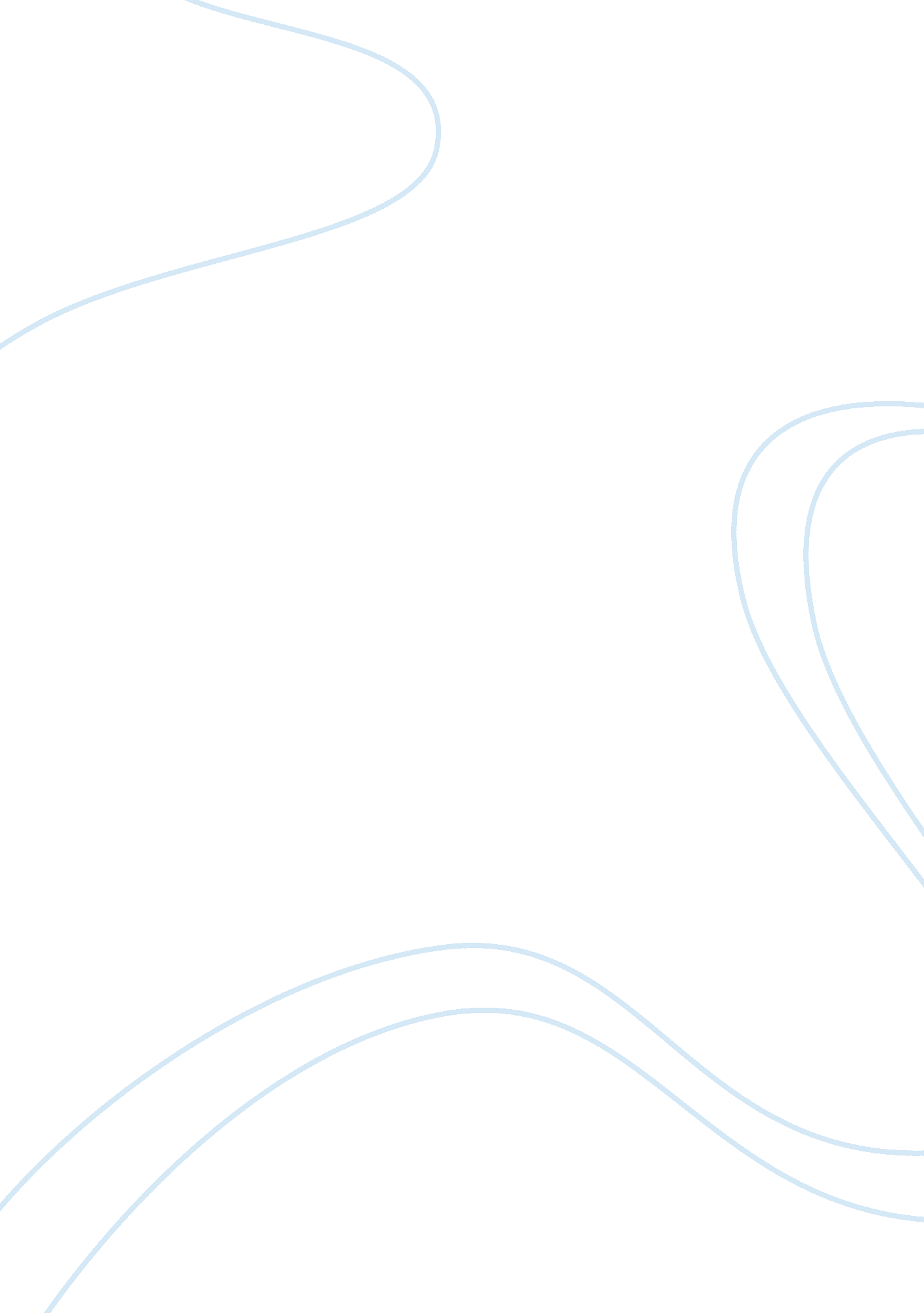 Juvenile justice essayLaw, Justice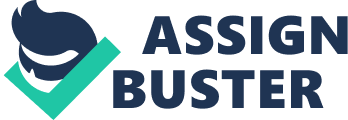 Should adolescents accused of violent offenses be tried and sentenced as grownups? Why or Why non? Adolescence and the decease punishment. two words more normally seen together as of late. With turning figure of immature grownup being tried and sentenced as grownups for violent offenses the inquiry rises why did they commit does age affair to the jury when they are put on test? Harmonizing to Paul Thompson. writer of the article. “ Startling Discoveries on Teenage Brains” . In the article Thompson notes a monolithic loss of encephalon tissue during the adolescent old ages. While research on encephalon _ tissue loss can assist us to understand teens better it can non be used to pardon their violent or murderous behaviour. But it can be used as grounds that adolescents are non yet grownups and the legal system shouldn’t handle them as such However this research can non pardon teens of violent offenses. it does demo that they are non yet grownups and should non be treated as such ( Thompson ) “…… . Juvenile being tried as grownups are non competent plenty to stand test. ” quoted from Laurence Steinberg taken from the article. “ Many Kids called Unfit for grownup test. ” by Greg Krikorian Harmonizing to a Sacramento to Bee article written in 2003 young person are “ emotionally or intellectually unable to lend to their ain defense” It may common cognition that a yearling doesn’t understand complex state of affairss like an grownup would. but the truth is around half of the childs in the age scope of 14 to 15 don’t either. A survey show that when compared with immature grownups kids ages eleven to thirteen were more than three times are likely to be found “ Seriously impaired” in understanding the judicial procedure and helping their ain defence. But so we as teenage s know right from incorrect? As adolescent we are prone to make things that are frowned upon by grownups. We are in the phases of life when we are most susceptible to peer _ force per unit area. And when more grownups were faced with this inquiry of whether or non striplings should be tried as grownups they said they didn’t fell that they had the “ POWER” or right to judge whether person should decease or non. Kent scheidegger legal manager of the conservative condemnable justness legal foundation said that huge bulk of adolescents even immature 1s know plenty to be tried in big tribunal “ The impression that adolescents are non capable of understanding what is traveling on I find non believable in the instance of “ mentally normal adolescents. ” 1. What was most trouble about this assignment? 
The most hard was to truth what the survey that the article gave you. 2. What was easiest 
Easiest about the assignment was the thesis statement 3. What I learn on finishing this assignment was that there a batch or grounds and survey that people when through to see if teenage and be test as grownups and what the encephalons tissue in a teenage organic structure. 4. The strengths of my statement were the grounds that I use in the article and quotation mark on what other people say about the statement. 5. My failings in my statement would be the terminal of the essay. 6. What I learn for this assignment that they a batch of teenage that do stupid things and the offenses that they do and why do they make. This whole assignment was should you test teenage as grownups. 